Science 1.9 AS 90948 Demonstrate understanding of biological ideas relating to genetic variation 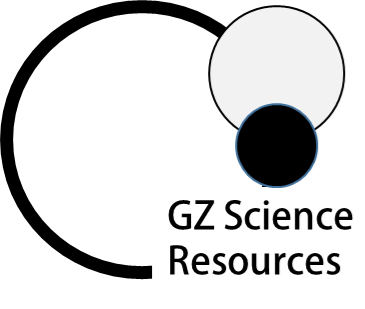 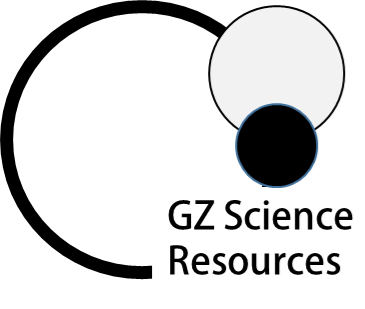 Writing Excellence answers to Test Cross questionsTest Cross QUESTIONTest Cross QUESTIONQuestion:  Discuss how a farmer could develop a group of sheep that are pure breeding for white wool.  Use R to represent the dominant allele for common white wool, and r to represent the recessive allele for black wool.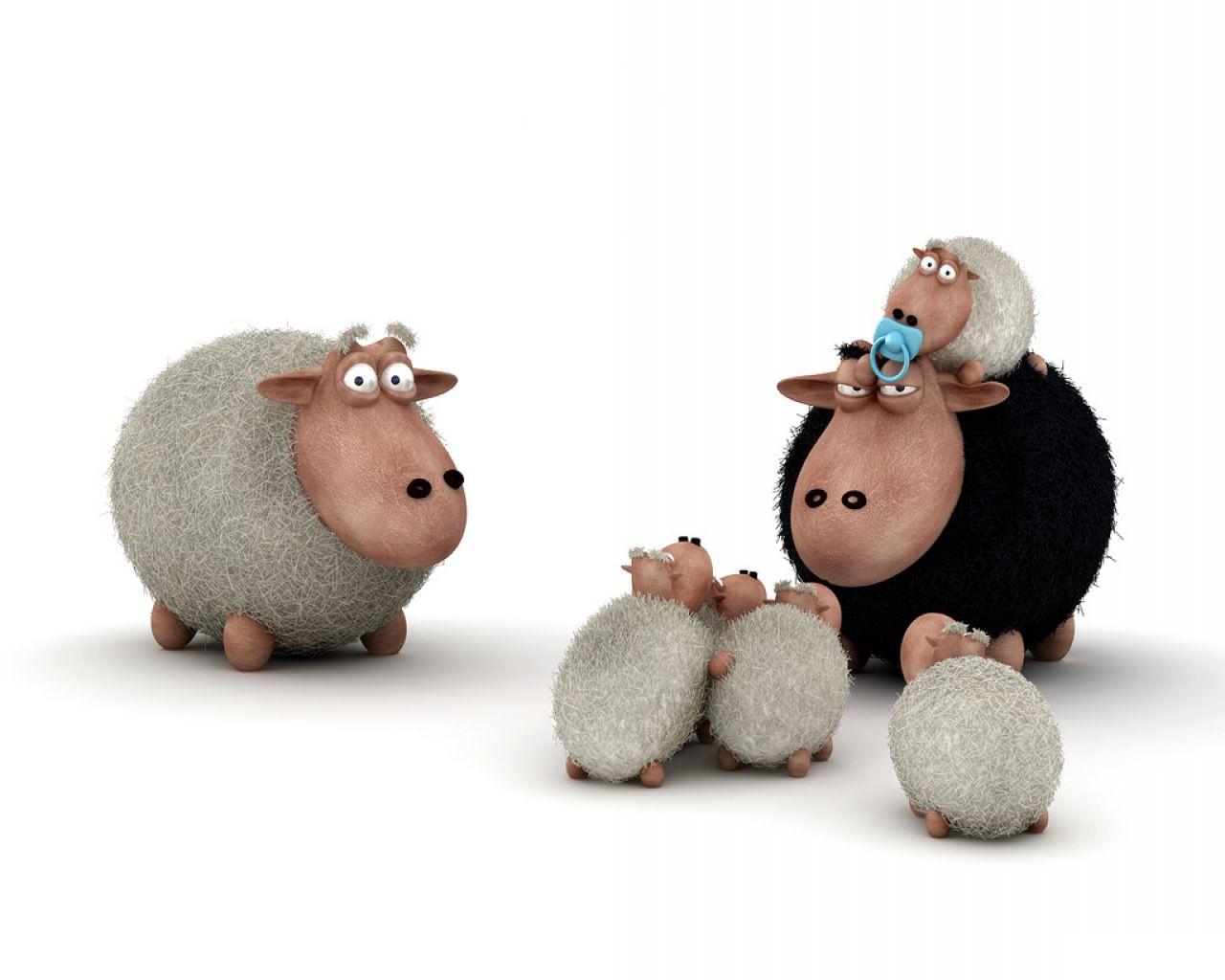 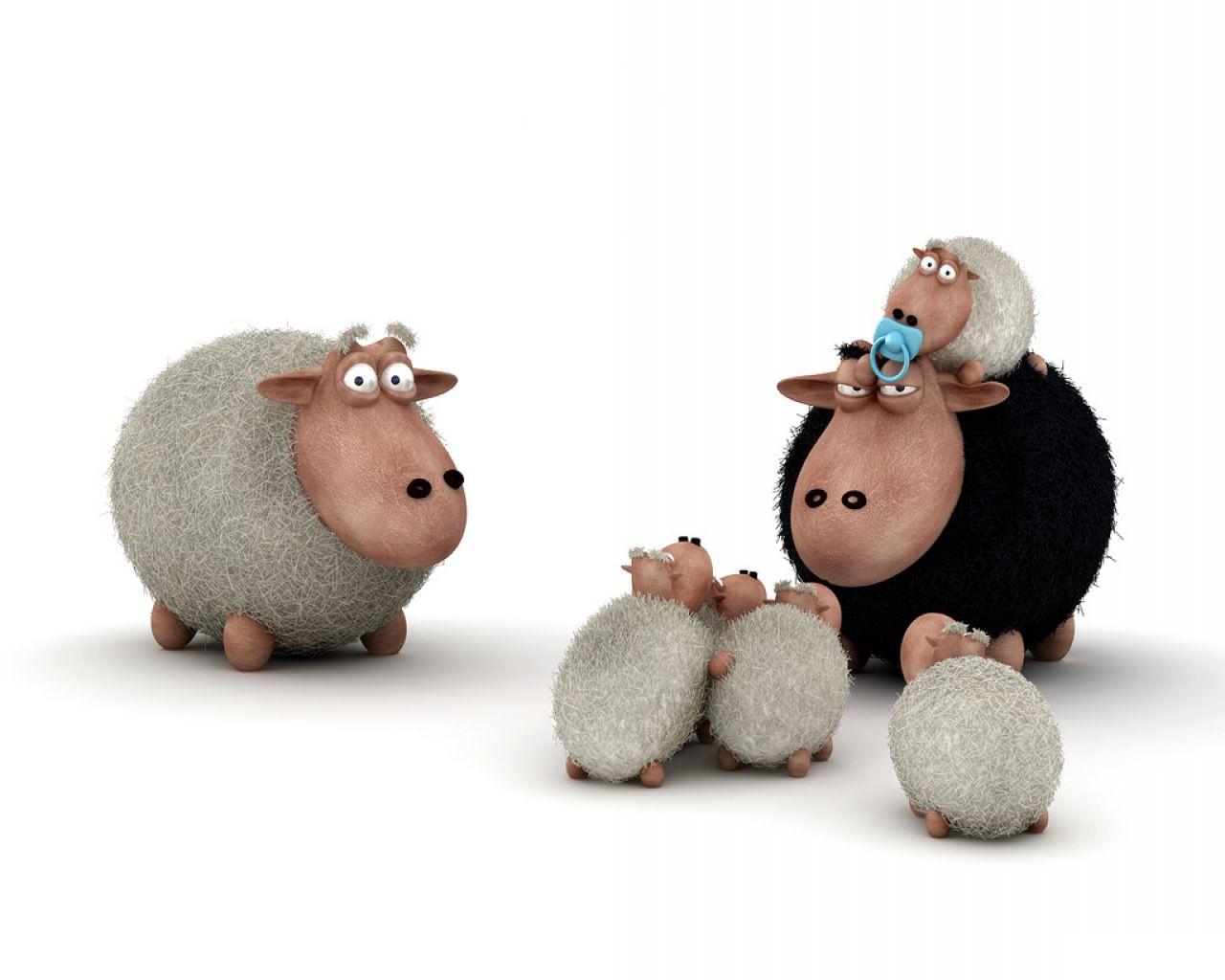 In your answer you should: • state the genotypes of the male and female sheep the farmer should use to breed from • explain how the animal breeder can determine the genotypes of the male and female to produce sheep that all have white wool. You should include at least two Punnett squares with your explanation • explain how the animal breeder could make sure that the offspring would always be pure breeding.Question:  Discuss how a farmer could develop a group of sheep that are pure breeding for white wool.  Use R to represent the dominant allele for common white wool, and r to represent the recessive allele for black wool.In your answer you should: • state the genotypes of the male and female sheep the farmer should use to breed from • explain how the animal breeder can determine the genotypes of the male and female to produce sheep that all have white wool. You should include at least two Punnett squares with your explanation • explain how the animal breeder could make sure that the offspring would always be pure breeding.ANSWERANSWER1. Explain the genotype of the parents needed to produce a pure breeding white group2. describe how a test cross could be used to find out a sheep genotype (RR or Rr)Draw 2 Punnett Squares3. explain the results of the test cross if the sheep was RR (Homozygous dominant) or pure breeding – link to Punnett Square4.  explain the results of the test cross if the sheep was Rr (Heterozygous)or not pure breeding – link to Punnett Square5. explain the need for many crosses and link to chance6. explain the requirements for a pure breeding white flock of sheep7.  discuss how a farmer could continue to develop a pure breeding white flock of sheep 